Перечень транспортных компаний, с которыми работает ООО «МеталлКомплект»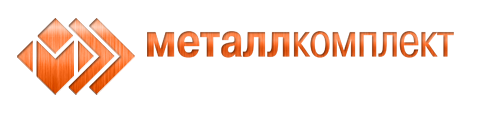 ООО «МеталлКомплект»Продажа цветного металлопроката, навесного оборудования и алюминиевых систем INICIAL454036, г. Челябинск, Радонежская, 6тел.: (351) 700-80-12 многоканальный, Е-mail: info@mk74.ru , www.mk74.ruНазвание ТКТелефоны в г.ЧелябинскРасчет стоимости перевозкиКомментарииДеловые линии8-800-100-8-000https://chelyabinsk.dellin.ru/requests/Доставка автотранспортом сборных грузов, выделенным транспортом, контейнером. Представительства почти во всех крупных городах РоссииКит8-800-234-56-50https://tk-kit.ruДоставка сборных грузов по городам России, Казахстана, Белоруссии (Минск). Самое большое представительство в малых городах. Низкие цены, быстрая доставка.ПЭК+7 (351) 220-03-31https://pecom.ru/ru/calc/Компания работает в области перевозок сборных грузов по России различными видами транспорта. Груз доставляется в Казахстан, КитайБайкал-Сервис+7 (351) 211-25-11https://www.baikalsr.ru/value/calculator/Широкая сеть филиалов по России, а также возможность доставлять грузы вне городов филиальной сети Компании. Доставка грузов в Казахстан, БеларусьКарго+7 (351) 799-58-87
8-800-333-03-83https://dostavkagruzov.comДоставка по городу Челябинск, подача машины 15-20 минут. Низкие цены. Стоимость перевозки оговаривается заранее.